STEP 1: Create your new email signature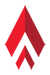 FIRST NAME LAST NAME Job TitleBREAKTHRU BEVERAGE GROUPO 555.555.5555 M 555.555.5555 Street Address  |  City, State Zip CodeBreakthruBev.comPlease note my new email addressFollowing the above template, insert your name and titleIf you are market-based, Add your market (e.g. BREAKTHRU BEVERAGE FLORIDA , or, if you are Corporate or non-market based Add GROUP (e.g. BREAKTHRU BEVERAGE GROUP)Add your office and mobile phone (if you prefer NOT to include your mobile number, delete that section)Add your office addressHighlight and Copy the entire template (including the Spear)STEP 2: Create a New Email Signature in Outlook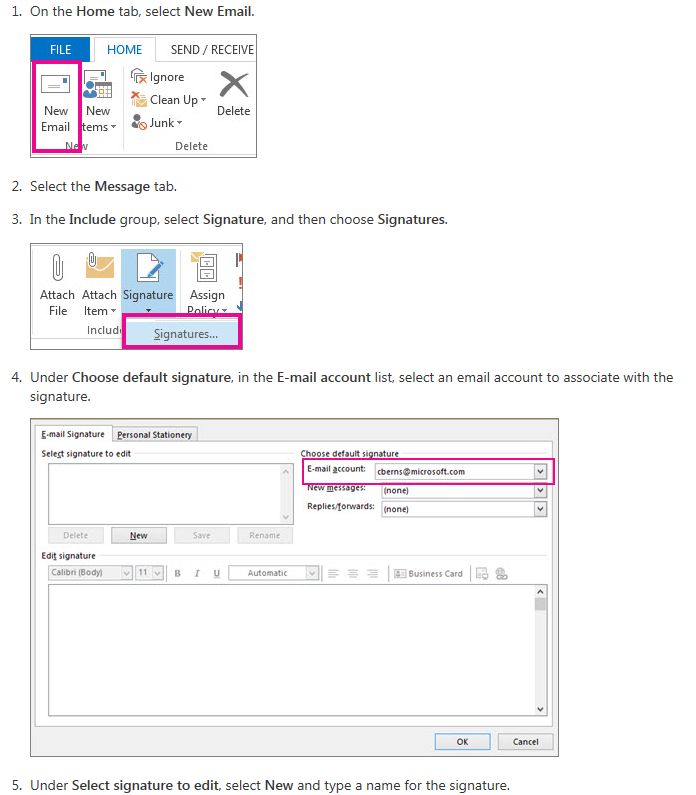 Under Edit signature, PASTE the copied image of your email signature (copied from the word file) and Select OK.Exit Outlook and restart to recognize the new signature file.